Как помочь ребенку выполнить домашние рекомендации.Для успешного выполнения домашнего задания необходимо соблюдать несколько очень простых правил:У ребёнка дошкольного возраста не сформирована привычка делать уроки. Формировать эту привычку нужно спокойно. Поэтому превратите ритуал начала выполнения уроков в увлекательную игру, напоминайте об уроках без криков, будьте терпеливы.Оформите рабочее место ребёнка, поставьте красивый и удобный стол, повесьте лампу, расписание уроков, интересные стихи и пожелания школьнику перед выполнения уроков.Учите выполнять уроки в этом рабочем уголке.Объясните ребёнку главное правило учебной работы—учебные принадлежности должны всегда находиться на своём рабочем месте. Постарайтесь привести в пример своё рабочее место.Перед выполнением письменных заданий поиграйте в пальчиковую гимнастику. «Пять пальцев»На моей руке пять пальцев,Пять хватальцев, пять держальцев,Чтобы брать и чтоб дарить,Чтоб строгать и чтоб пилить.Их не трудно сосчитать: Раз, два, три, четыре, пять!Выполняйте домашние задания всегда остро наточенным простым карандашом. Следите за осанкой ребенка и тем как он держит карандаш.Если ребёнок что-то делает не так, не спешите его ругать. То, что Вам кажется, простым и понятным, для него пока кажется таинственным и трудным.Каждый раз, когда Вам хочется отругать своего ребёнка за неаккуратно сделанное задание, вспомните себя в его возрасте, улыбнитесь и подумайте над тем, захочет ли Ваш ребёнок через много-много лет вспомнить Вас и Ваши родительские уроки.                            Не заставляйте своего ребёнка многократно переписывать домашнее задание. Это подорвёт Ваш авторитет и его интерес к школе и учению.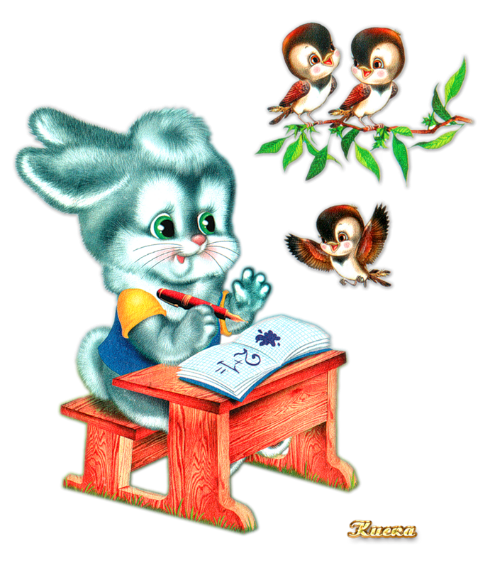 Научите его выполнять любое дело, в том числе и домашние задания, с удовольствием, без злобы и раздражения. Это сохранит его и Ваше здоровье.Не скупитесь на похвалу и слова поддержки: ты сможешь, у тебя получится, я в тебя верю! Радуйтесь тому, что у Вас есть такое счастье - с кем-то делать уроки, кому-то помогать взрослеть!